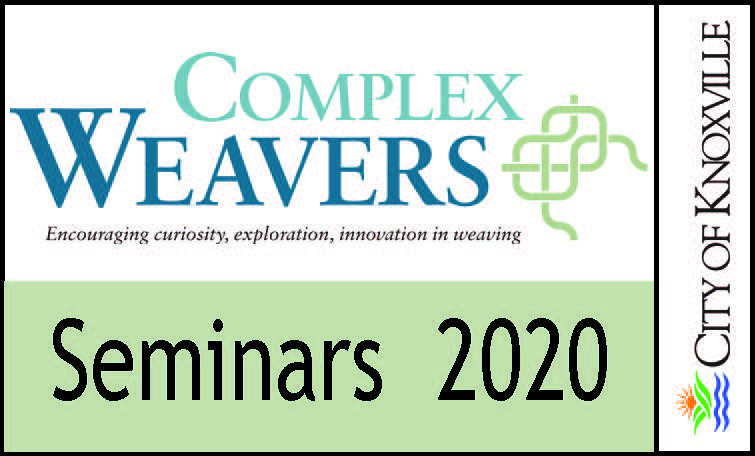 Marketplace is open to sales of items by registered attendees.  If you wish to participate, please complete this form and email to Louise French at: cwseminars2020.mkt@gmail.com asap but no later than May 15, 2020.All sales in Tennessee are subject to sales tax.  Once you reserve your table, Louise will contact you with details.Please complete the form and email to Louise at the above address.Name:  __________________________________________________Cell Phone # (for contact at Seminars): _________________________I would like:  1 table @ $25  or  ½  table  $12.50Description of Sale Items:  ___________________________________________________________________________________________